22.10.2020Здравствуйте, группа А-21! Сегодня мы выполняем 2 практические работы по ранее изученному теоретическому материалу   Практическая работа № 1Тема: «Общие положения. Термины и понятия применяемые в ПДД»Цель занятия: закрепить знания определений терминов и понятий  План занятия:1.Выписать определения (кто не выполнил конспект на уроке).2.Прорешать тесты по теме.3.Ответить письменно на контрольные вопросы Разобрать определения терминов :"Автомагистраль" - дорога, обозначенная знаком 5.1 и имеющая для каждого направления движения проезжие части, отделенные друг от друга разделительной полосой (а при ее отсутствии - дорожным ограждением), без пересечений в одном уровне с другими дорогами, железнодорожными или трамвайными путями, пешеходными или велосипедными дорожками.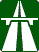 
"Главная дорога" - дорога, обозначенная знаками 2.1, 2.3.1 - 2.3.7 или 5.1, по отношению к пересекаемой (примыкающей), или дорога с твердым покрытием (асфальто- и цементобетон, каменные материалы и тому подобное) по отношению к грунтовой, либо любая дорога по отношению к выездам с прилегающих территорий. Наличие на второстепенной дороге непосредственно перед перекрестком участка с покрытием не делает ее равной по значению с пересекаемой.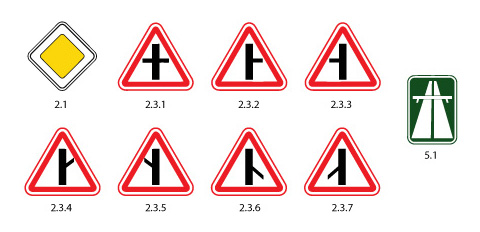 "Маршрутное транспортное средство" - транспортное средство общего пользования (автобус, троллейбус, трамвай), предназначенное для перевозки по дорогам людей и движущееся по установленному маршруту с обозначенными местами остановок."Населенный пункт" - застроенная территория, въезды на которую и выезды с которой обозначены знаками 5.23.1 - 5.26.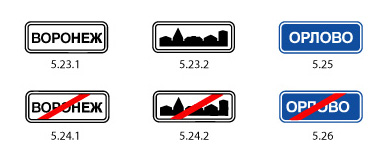 "Обгон" - опережение одного или нескольких транспортных средств, связанное с выездом на полосу (сторону проезжей части), предназначенную для встречного движения, и последующим возвращением на ранее занимаемую полосу (сторону проезжей части)."Недостаточная видимость" - видимость дороги менее 300 м в условиях тумана, дождя, снегопада и тому подобного, а также в сумерки."Недостаточная видимость" - видимость дороги менее 300 м в условиях тумана, дождя, снегопада и тому подобного, а также в сумерки."Обгон" -опережение одного или нескольких транспортных средств, связанное с выездом на полосу (сторону проезжей части), предназначенную для встречного движения, и последующим возвращением на ранее занимаемую полосу (сторону проезжей части)."Обочина" - элемент дороги, примыкающий непосредственно к проезжей части на одном уровне с ней, отличающийся типом покрытия или выделенный с помощью разметки 1.2.1 либо 1.2.2, используемый для движения, остановки и стоянки в соответствии с Правилами.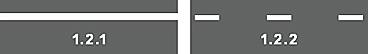 "Ограниченная видимость" - видимость водителем дороги в направлении движения, ограниченная рельефом местности, геометрическими параметрами дороги, растительностью, строениями, сооружениями или иными объектами, в том числе транспортными средствами."Остановка" - преднамеренное прекращение движения транспортного средства на время до 5 минут, а также на большее, если это необходимо для посадки или высадки пассажиров либо загрузки или разгрузки транспортного средства."Препятствие" - неподвижный объект на полосе движения (неисправное или поврежденное транспортное средство, дефект проезжей части, посторонние предметы и т.п.), не позволяющий продолжить движение по этой полосе. Не является препятствием затор или транспортное средство, остановившееся на этой полосе движения в соответствии с требованиями Правил."Прилегающая территория" - территория, непосредственно прилегающая к дороге и не предназначенная для сквозного движения транспортных средств (дворы, жилые массивы, автостоянки, АЗС, предприятия и тому подобное). Движение по прилегающей территории осуществляется в соответствии с настоящими Правилами."Проезжая часть" - элемент дороги, предназначенный для движения безрельсовых транспортных средств."Полоса движения" - любая из продольных полос проезжей части, обозначенная или не обозначенная разметкой и имеющая ширину, достаточную для движения автомобилей в один ряд."Разделительная полоса" - элемент дороги, выделенный конструктивно и (или) с помощью разметки 1.2.1, разделяющий смежные проезжие части и не предназначенный для движения и остановки транспортных средств"Перекресток" - место пересечения, примыкания или разветвления дорог на одном уровне, ограниченное воображаемыми линиями, соединяющими соответственно противоположные, наиболее удаленные от центра перекрестка начала закруглений проезжих частей. Не считаются перекрестками выезды с прилегающих территорий.Решить тесты по теме:Термины Таблица для ответов на тестыКонтрольные вопросы:(ответить письменно)1. В чём отличие между терминами «ограниченная видимость» и «недостаточная видимость».2. В чём отличие между терминами «опережение и обгон».3. В чём отличие между терминами «остановочный путь и тормозной путь».4. Какой неподвижный объект, не позволяющий продолжить движение по полосе, не относится к понятию «Препятствие»?5.Являются ли тротуары и обочины частью дороги?6. Что означает требование уступить дорогу?Практическая работа № 2План занятия:1.Изучить правила (приложение 1): «Классификация дорожных знаков», «Предупреждающие знаки»2.Решить тесты по теме.3.Ответить на контрольные вопросы. Тема: «Классификация дорожных знаков», «Предупреждающие знаки»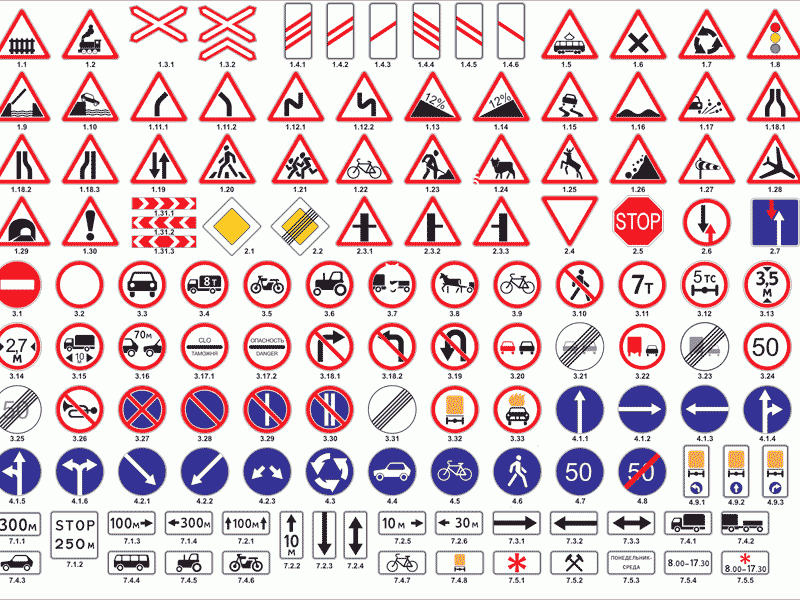 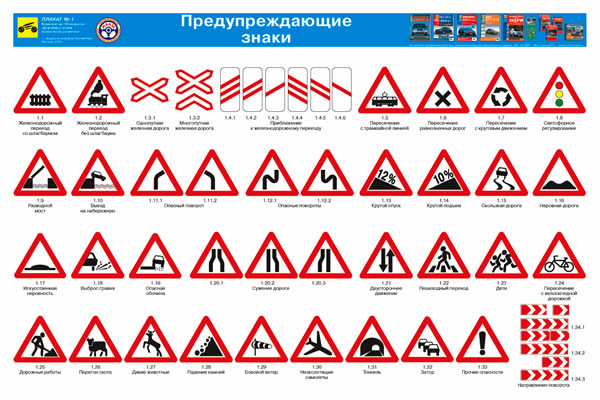 Решить тесты по теме:Таблица для ответов на тестыКонтрольные вопросы (выполнить письменно):1. Каково назначение предупреждающих знаков? За сколько метров они устанавливаются?2. Как различить знаки «Крутой спуск» и «Крутой подъём»? Критерии оценивания:Оценка практических работ:Выполнение практической работы играет обучающую функцию. 
Её сдача – контролирующую и контрольно–корректирующую, воспитательную.Оценка «5» ставится за работу, выполненную полностью без ошибок.Оценка «4» ставится за работу, выполненную полностью, но при наличии в ней не более не более двух ошибок Оценка «3» ставится, если студент правильно выполнил не менее 1/2 всей работы или допустил три-четыре ошибки .Оценка «2» ставится, если число ошибок и недочётов превысило норму для оценки 3 или правильно выполнено менее 1/2 всей работы.Оценка «1» ставится, если ученик совсем не выполнил ни одного задания.Отчет о выполненной работе отправьте по электронной почте в техникум: dzntmsh@mail.ruЖелаю успеха!1.Какие транспортные средства по Правилам относятся к маршрутным транспортным средствам?1. Все автобусы.2. Автобусы, троллейбусы и трамваи, предназначенные для перевозки людей и движущиеся по установленному маршруту с обозначенными местами остановок.3. Любые транспортные средства, перевозящие пассажиров.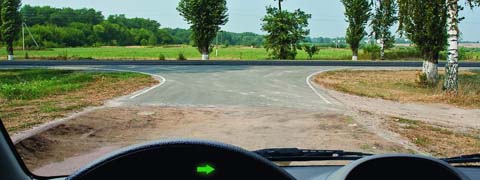 2.Выезжая с грунтовой дороги, Вы попадаете:1. На главную дорогу.2. На равнозначную дорогу.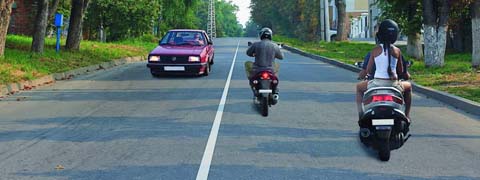 3.Проезжая часть данной дороги имеет:1. Одну полосу для движения.2. Две полосы для движения.3. Три полосы для движения.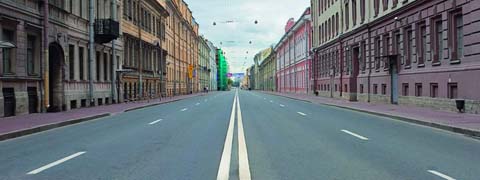 4.Сколько проезжих частей имеет данная дорога?1. Одну.       2. Две.        3. Четыре.5.Являются ли тротуары и обочины частью дороги?1. Являются.2. Являются только обочины.3. Не являются.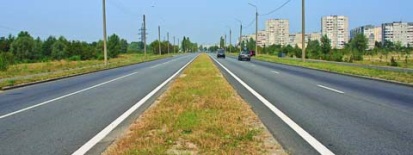 6.Сколько проезжих частей имеет данная дорога?1. Одну.2. Две.3. Четыре.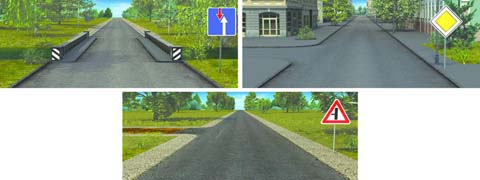 7.На каких рисунках показана главная дорога?1. Только на правом верхнем.2. На нижнем и правом верхнем.3. На всех.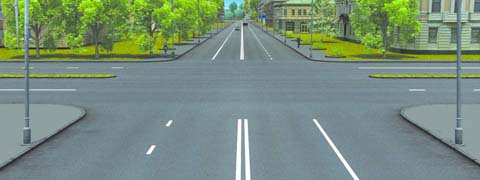 8.Сколько перекрестков изображено на рисунке?Один.2. Два.3. Четыре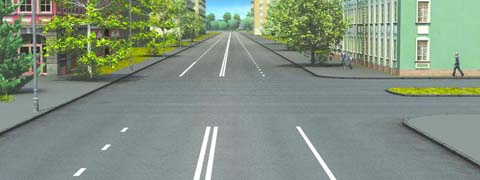 9.Сколько пересечений проезжих частей имеет этот перекресток?1. Одно.    2. Два.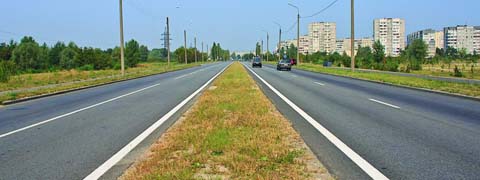 10.Сколько полос для движения имеет данная дорога?1. Две.2.ЧетыреВопрос12345678910Ответ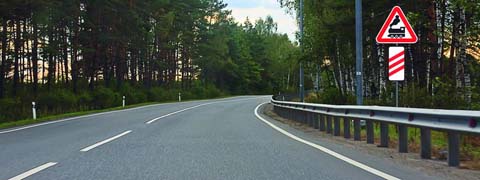 1.Эти знаки предупреждают Вас:1. О приближении к железнодорожному переезду с тремя путями.2. О наличии через 150—300 м железнодорожного переезда без шлагбаума.3. О наличии через 50—100 м железнодорожного переезда.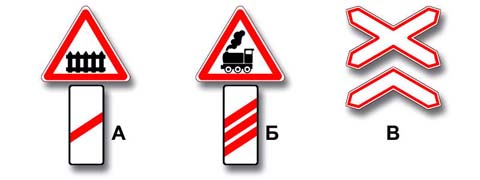 2.Какие знаки устанавливают непосредственно перед железнодорожным переездом?1. Только А.2. Только Б.3. Только В.4. А и В.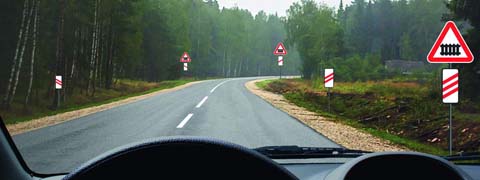 3.Эти знаки предупреждают Вас о приближении:1. К месту производства работ на дороге.2. К железнодорожному переезду со шлагбаумом.3. К железнодорожному переезду без шлагбаума.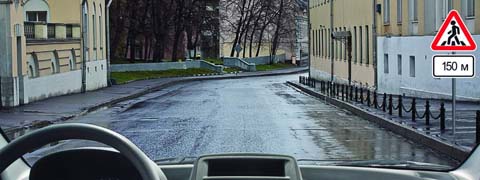 4.Знаки предупреждают Вас о том, что:1. На протяжении 150 м возможно появление пешеходов на проезжей части.2. Через 150 м на Вашем пути будет нерегулируемый пешеходный переход.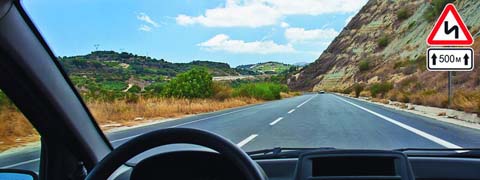 5.Эти знаки предупреждают Вас:1. О наличии через 500 м опасных поворотов.2. О том, что на расстоянии 150—300 м за дорожным знаком начнется участок дороги протяженностью 500 м с опасными поворотами.3. О том, что сразу за знаком начнется участок протяженностью 500 м с опасными поворотами.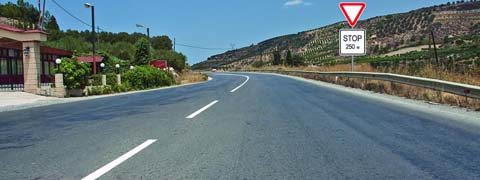 6.О чем информируют Вас эти дорожные знаки?1. О приближении к перекрестку, где установлен знак «Уступите дорогу».2. О приближении к перекрестку, где установлен знак «Движение без остановки запрещено».3. О приближении к таможне.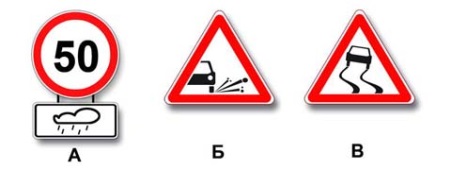 7.Какие знаки распространяют свое действие только на период времени, когда покрытие проезжей части влажное?1. Только А.2. Только А и Б.3. Все.8.Какие из предупреждающих и запрещающих знаков являются временными?1. Установленные на переносной стойке.2. Имеющие желтый фон и установленные в местах производства дорожных работ.3. Все перечисленные.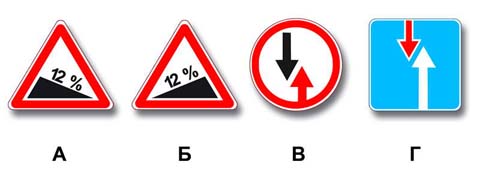 9.Какие знаки означают, что Вы должны уступить дорогу, если встречный разъезд затруднен?1. Только В.2. А и В.3. Б и В.4. Б и Г.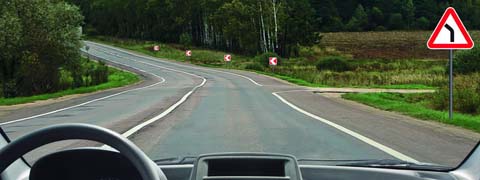 10.Разрешен ли Вам съезд на дорогу с грунтовым покрытием?1. Да.2. Нет.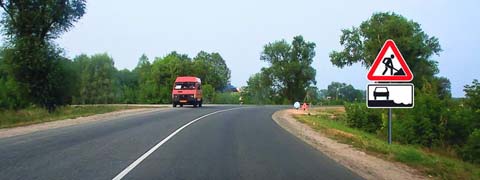 11.Эти знаки предупреждают Вас о том, что:1. Остановка транспортных средств на обочине запрещена.  2. Съезд на обочину опасен в связи с проведением на ней ремонтных работ.3. Остановка разрешена только на проезжей части.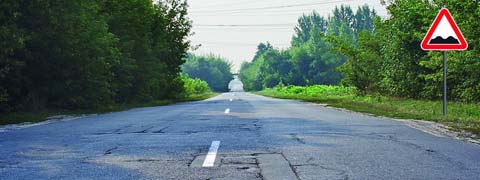 12.На каком расстоянии до неровного участка дороги устанавливается этот знак вне населенного пункта?1. 150—300 м.2. 50—100 м.3. Непосредственно перед неровным участком дороги.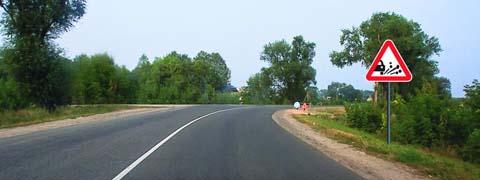 13.Этот дорожный знак предупреждает Вас:1. О приближении к скользкому участку дороги.2. О приближении к мокрому и загрязненному участку дороги.3. О приближении к участку дороги, где возможен выброс щебня из-под колес.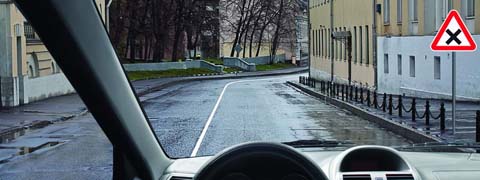 14.Этот знак предупреждает о приближении к перекрестку, на котором Вы:1. Имеете право преимущественного проезда2. Должны уступить дорогу всем транспортным средствам, движущимся по пересекаемой дороге.3. Должны уступить дорогу только транспортным средствам, приближающимся справа.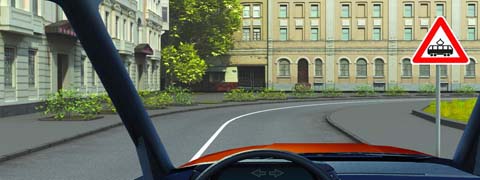 15.Этот дорожный знак:1. Предупреждает о приближении к месту пересечения с трамвайной линией.2. Предупреждает о приближении к трамвайной остановке.3. Обязывает Вас остановиться непосредственно перед пересечением с трамвайной линией.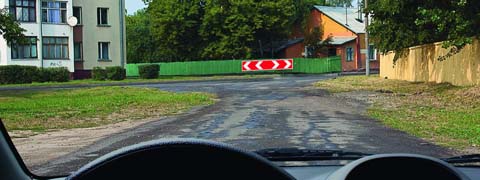 16.Этот знак:1. Показывает направления движения на перекрестке.2. Указывает, что на пересекаемой дороге движение осуществляется по двум полосам.Вопрос12345678910111213141516Ответ